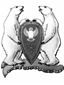 СОВЕТ ДЕПУТАТОВМУНИЦИПАЛЬНОГО ОБРАЗОВАНИЯГОРОДСКОЙ ОКРУГ «НОВАЯ ЗЕМЛЯ»(Пятого созыва)Шестая сессияРЕШЕНИЕ30 марта 2017 г.                                                                                             № 36 Об утверждении Положения «Об осуществлении единовременной выплаты за безупречную и эффективную муниципальную службу в связи с выходом на страховую пенсию муниципальным служащим муниципального образования «Новая Земля»В соответствии со ст. 34 закона Архангельской области от 27.06.2006 № 222-12-ОЗ «О правовом регулировании муниципальной службы в Архангельской области», руководствуясь ч.5 п.7 ст. 38 Устава муниципального образования «Новая Земля» от 20.04.2012 № 02 (с последующими изменениями),  Совет депутатов РЕШАЕТ:Утвердить прилагаемое Положение «Об осуществлении единовременной выплаты за безупречную и эффективную муниципальную службу в связи с выходом на страховую пенсию муниципальным служащим муниципального образования «Новая Земля».Настоящее решение подлежит опубликованию в газете «Новоземельские вести», размещению на официальном сайте городского округа «Новая Земля» в информационно-телекоммуникационной сети «Интернет».Настоящее решение вступает в силу со дня его официального опубликования и распространяется на правоотношения, возникшие с 01 января 2017 года.Утвержденорешением Совета депутатовМО ГО «Новая Земля»от 30.03.2017 № 36ПОЛОЖЕНИЕ «Об осуществлении единовременной выплаты за безупречную и эффективную муниципальную службу в связи с выходом на страховую пенсию муниципальным служащим муниципального образования «Новая Земля»Настоящее Положение об осуществлении единовременной выплаты за безупречную и эффективную муниципальную службу в связи с выходом на страховую пенсию муниципальным служащим муниципального образования «Новая Земля» (далее - Положение) разработано в соответствии со статьей 34 закона Архангельской области от 27 сентября 2006 года № 222-12-ОЗ «О правовом регулировании муниципальной службы в Архангельской области» и устанавливает условия и порядок осуществления единовременной выплаты за безупречную и эффективную муниципальную службу при прекращении трудового договора в связи с выходом на страховую пенсию по старости или страховую пенсию по инвалидности (далее - страховая пенсия).Муниципальным служащим муниципального образования «Новая Земля» (далее - муниципальным служащим) за безупречную и эффективную муниципальную службу в качестве поощрения предоставляется единовременная выплата при увольнении с муниципальной службы в связи с выходом на страховую пенсию (далее - единовременная выплата). Последующее поступление на муниципальную службу и увольнение с нее не дает права на повторную выплату.Претендовать на получение единовременной выплаты может муниципальный служащий при условии наличия у него стажа муниципальной службы не менее 15 лет.При этом стаж на должностях муниципальной службы в органах местного самоуправления муниципального образования «Новая Земля» непосредственно перед увольнением с муниципальной службы должен составлять не менее 5 лет.Порядок исчисления стажа муниципальной службы определяется законом Архангельской области от 07 июля 1999 года № 151-23-03 «О порядке исчисления стажа муниципальной службы в Архангельской области».Единовременная выплата не предоставляется муниципальному служащему, имеющему на день увольнения дисциплинарное взыскание.Решение о предоставлении единовременной выплаты оформляется распоряжением (приказом) руководителя органа местного самоуправления муниципального образования «Новая Земля» одновременно с изданием распоряжения (приказа) об увольнении муниципального служащего в связи с выходом на страховую пенсию.В целях установления наличия права на единовременную выплату и определения ее размера должностное лицо, осуществляющее кадровое обеспечение органа местного самоуправления «Новая Земля» оформляет справку (приложение к настоящему Положению) которая приобщается к распоряжению (приказу) о предоставлении единовременной выплаты муниципальному служащему.Размер единовременной выплаты рассчитывается исходя из одного оклада денежного содержания по последней замещаемой должности муниципальной службы за каждый полный год стажа муниципальной службы не менее 15 лет, но не более десяти окладов денежного содержания.Оклад денежного содержания составляют должностной оклад и оклад за классный чин.Единовременная выплата увеличивается на районный коэффициент и процентную надбавку за стаж работы в районах Крайнего Севера и приравненных к ним местностях.Запись о поощрении за безупречную и эффективную муниципальную службу вносится в трудовую книжку, а копия распоряжения (приказа) о единовременной выплате приобщается к личному делу муниципального служащего.Приложениек Положению «Об осуществлении единовременной выплатыза безупречную и эффективную муниципальную службув связи с выходом на страховую пенсиюмуниципальным служащим муниципального образования«Новая Земля» от 30.03.2017 г. № 36Справкао стаже муниципальной службы по состояниюна "__" ________ 20__ г.________________________________________________________________________________________________________________________________________(фамилия, имя, отчество лица, замещающего должность муниципальной службы)____________________________________________________________________________________________________________________________________________________________________________________________________________(наименование органа местного самоуправления)Дисциплинарного взыскания не имеет.Наименование должности лица,осуществляющего кадровоеобеспечение органа местного самоуправления «Новая Земля»______________________                                                __________________________         (подпись)                                                                                                    расшифровка подписи                                                                                                                                       (ф.и.о.)"___" _______________ 20__ г.Со справкой ознакомлен (на):                                                  ________________________                                             ____________________________             (подпись)                                                                                        расшифровка подписи                                                                                                                             (ф.и.о.)"___" _______________ 20__ г.      (дата ознакомления)Глава муниципального образования«Новая Земля»_________________  Ж.К. Мусин Председатель Совета депутатов муниципального образования  «Новая Земля»            ________________  Л.В. Марач№п/пУчреждение (организация), работа (служба) в котором засчитывается в стаж муниципальной службыПериоды работы (службы), засчитываемые в стаж муниципальной службыПериоды работы (службы), засчитываемые в стаж муниципальной службыСтаж муниципальной службы: лет (год), месяц, деньОснование: документ, подтверждающий стаж муниципальной службы№п/пУчреждение (организация), работа (служба) в котором засчитывается в стаж муниципальной службыначалопериодаконецпериодаСтаж муниципальной службы: лет (год), месяц, деньОснование: документ, подтверждающий стаж муниципальной службы123456Итого общий стаж муниципальной службы:Итого общий стаж муниципальной службы:Итого общий стаж муниципальной службы:Итого общий стаж муниципальной службы:Итого общий стаж муниципальной службы:Итого общий стаж муниципальной службы:В том числе стаж муниципальной службы в органах местного самоуправления муниципального образования «Новая Земля»:В том числе стаж муниципальной службы в органах местного самоуправления муниципального образования «Новая Земля»:В том числе стаж муниципальной службы в органах местного самоуправления муниципального образования «Новая Земля»:В том числе стаж муниципальной службы в органах местного самоуправления муниципального образования «Новая Земля»:В том числе стаж муниципальной службы в органах местного самоуправления муниципального образования «Новая Земля»:В том числе стаж муниципальной службы в органах местного самоуправления муниципального образования «Новая Земля»: